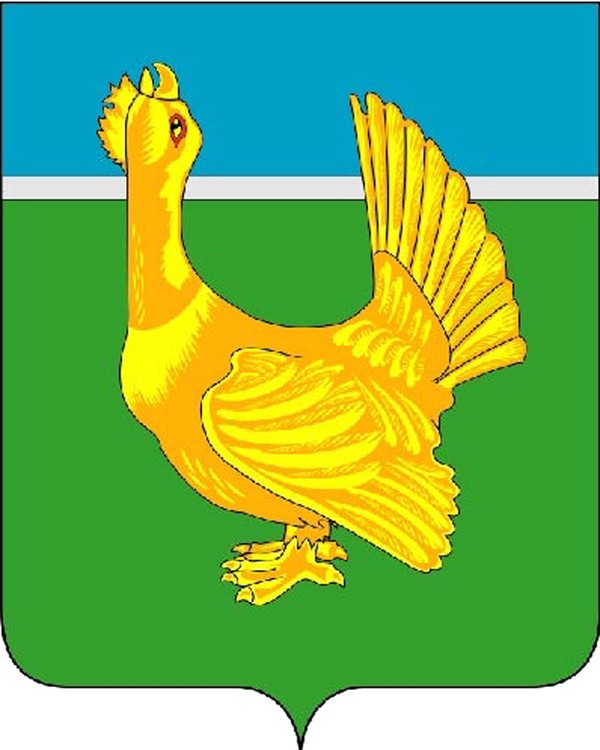 Администрация Верхнекетского районаПОСТАНОВЛЕНИЕВ соответствии со статьёй 7 Федерального закона от 6 октября 2003 года № 131-ФЗ «Об общих принципах организации местного самоуправления в Российской Федерации», постановляю:1. Внести в постановление Администрации Верхнекетского района от 16.07.2021 №578 «Об утверждении Порядка предоставления субсидий победителям конкурса «Становление» в Верхнекетском районе» следующие изменения:в Порядке предоставления субсидий победителям конкурса «Становление» в Верхнекетском районе:1) в абзаце 2 пункта 8 слова «меньше 30 календарных дней» заменить словами «меньше 20 календарных дней»;2) приложение 8 изложить в редакции согласно приложению к настоящему постановлению.2. Опубликовать настоящее постановление в информационном вестнике Верхнекетского района «Территория», разместить на официальном сайте Администрации Верхнекетского района. 3. Настоящее постановление вступает в силу со дня его официального опубликования и распространяет своё действие на правоотношения, возникшие с 1 ноября 2022 года.Глава Верхнекетского района                                             С.А.АльсевичН.Г.ЕфимоваДело - 2,  Мискичекова - 1, Ефимова – 1, члены комиссии-5.Приложение к постановлению  Администрации Верхнекетского районаот 07.11.2022 № 1010Приложение 8к Порядку предоставления субсидий победителям конкурса «Становление» в Верхнекетском районе  СОСТАВконкурсной комиссии по проведению конкурса «Становление» 
в Верхнекетском районе7 ноября  2022 г.р.п. Белый ЯрВерхнекетского районаТомской области№ 1010О внесении изменений в постановление Администрации Верхнекетского района от 16.07.2021 №578 «Об утверждении Порядка предоставления субсидий победителям конкурса «Становление» в Верхнекетском районе» Мискичекова НатальяАлександровна–заместитель Главы Верхнекетского района по экономике и инвестиционной политике – председатель конкурсной комиссии;Досужева ЛюбовьАлександровна–заместитель Главы Верхнекетского района по социальным вопросам - заместитель председателя конкурсной комиссии; Ефимова Наталья Геннадьевна–главный специалист по развитию предпринимательства отдела социально-экономического развития Администрации Верхнекетского района – секретарь конкурсной комиссии;Дергачева Елена Сергеевна–главный специалист - юрисконсульт Администрации Верхнекетского района;Май  Валентина Ивановна–главный специалист по развитию сельскохозяйственного производства отдела социально-экономического развития Администрации Верхнекетского района;АлахинаНаталья Федоровна –директор Автономной некоммерческой организации «Верхнекетский Центр развития бизнеса» (по согласованию); Парамонова Евгения Алексеевна –председатель Думы Верхнекетского района (по согласованию). 